LYCEE INTERNATIONAL JEAN-MERMOZ 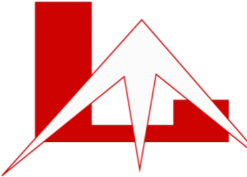 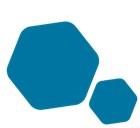 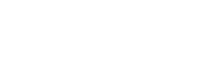 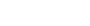 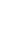 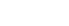 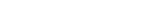 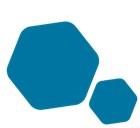 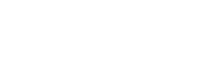 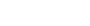 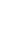 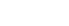 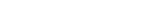 ABIDJAN – COCODY 08 BP 3545 ABIDJAN 08 Tél : 22 48 05 29  – E-mail : info@lijmermoz.org www.lijmermoz.org  LISTE DES MANUELS SCOLAIRES 4ème  2018/2019 Trousse (au minimum) : 4 stylos (rouge, vert, bleu, noir), 1 crayon à papier, 1 bâton de colle, des crayons de couleur ou feutres 1 paire de ciseaux, un compas, un surligneur, un effaceur, un double décimètre, un taille-crayon, une bonne gomme.  DISCIPLINE  MANUELS  FOURNITURES  ANGLAIS  Piece of Cake 4°ISBN : 9791090910867LelivrescolaireWorkbook Piece of Cake 4°ISBN : 9782377600021LelivrescolaireANGLAIS SECTION ORDINAIREANGLAIS SECTION LANGUES ET CULTURES EUROPEENNES English Grammar In Use (Fourth Edition) WITHOUT AnswersAuteur : Raymond MurphyEditeur : Cambridge University Press (2012)ISBN : 97805211890882 cahiers 24x32  de 60 pages 1 clé USB de 4 GO Dictionnaire : Robert et Collins CollègeDictionnaire : Le Robert & Collins Lycée français-anglais ISBN : 978-2849028728ARABE  Ya-hala ! 1 niveau A1.1 : أ الأول ال م س توى ي اهلا ISBN : 978-9953-26176-8  Cahier d’activité + CD : ISBN : 978-9953-26177-5  Editeur : Hachette-Antoine • cahier A4 (100 pages)  ESPAGNOL LV2 – LV3  Hiaspamundo 4ème, lelivrescolaire, ISBN: 979-10-90910-95-91 cahier A4 (100 pages)  HISTOIRE  GEOGRAPHIE  Histoire/Géographie ECM 4e Hachette éducation ISBN : 978-2-0139-5308-5 Fiches d'activités- Histoire-Géographie Enseignement Moral et Civique 4e éd. 2017 Hatier ISBN 978-2401000612 1 grand cahier format 24x32, grands carreaux, sans spirales, 192 pages  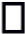 MATHEMATIQUES  Mission Indigo 4ème - Hachette 2016 -ISBN : 9782013953641 2 cahiers A4, 96 pages, petits carreaux + un cahier de brouillon (non exclusif aux mathématiques)Un rapporteur, une équerre, une calculatrice collègeFRANÇAIS  Fleurs d'encre 4ème Hachette ISBN : 9782013953269  LECTURES SUIVIES  Elles vous seront communiquées ultérieurement  • classeur A4 souples grand anneaux 06 intercalaires + un porte-vues Feuilles simples A4  Feuilles doubles A4 Un dictionnaire de poche  S.V.T  SVT cycle 4 éd. 2016 - Manuel de l'élève  Jean-Michel Gardarein ; Benoît  Desrayaud ; Olivier Le lièvre-Bellini ;  Julien Loche ; Maud Pelé                                  Éditeur : Hatier                                  ISBN 978-2-401-02154-9                                   1 cahier 24x32 grands carreaux  (200pages)  PHYSIQUE-CHIMIE  Physique/Chimie 4ème  - Bordas 2017  Regaud/vento : ISBN-978-2-04-733382-2 1 classeur souple format A4 TECHNOLOGIE  Pas de manuel  Pochettes transparentes perforées  Classeur souple format A4  Une clé USB 2GO mini  Arts plastiques  Pas de manuel  -1 petit cahier travaux pratiques 17 x 22 cm 96 pages 1 pochette de papier dessin- 12 feuilles blanches 24 x 32 cm- 180 gr Une trousse spéciale avec : 12 crayons de couleurs 12 feutres pointes moyennes ou larges 1 crayon à papier HB, paire de ciseaux (scolaire), colle en tube, gomme et taille- crayon et une règle flexible 20 cm. Un marqueur noir permanent - un grand tee-shirt ou un tablier de protection avec le nom de l'élève. Education musicale  Pas de manuel   1 cahier de musique LATIN  Latin 4ème MAGNARD - Langue & culture (2011) ISBN : 978-2-210-47523-6  Dictionnaire Gaffiot poche ISBN 9782011679406  